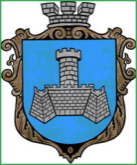 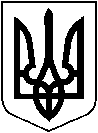 УКРАЇНАм. Хмільник  Вінницької областіР О З П О Р Я Д Ж Е Н Н ЯМІСЬКОГО ГОЛОВИ Від  «19» листопада 2020 р.                                                                 №424Про підготовку та проведення штабного тренування  з органами  управління міської ланки обласної територіальної підсистеми єдиної державної системи цивільного захисту      У відповідності до вимог ст. 92 Кодексу цивільного захисту України, Порядку підготовки до дій за призначенням органів управління та сил цивільного захисту, у відповідності до організаційних вказівок Департаменту цивільного захисту та листа Вінницької ОДА № 03.1-04-1291 від 19.11.2020р., щодо проведення штабного тренування, з метою удосконалення навичок керівного складу органів управління міської ланки обласної підсистеми єдиної державної системи цивільного захисту по виконанню заходів планів цивільного захисту на особливий період, керуючись  ст. ст. 42, 59 Закону України «Про місцеве самоврядування в Україні»:      1. Затвердити План проведення штабного тренування з органами управління міської ланки обласної підсистеми єдиної державної системи цивільного захисту (Додається).      2. Керівником тренування призначити заступника міського голови з питань діяльності виконавчих органів Хмільницької міської ради Загіку В.М.      3. Відділу цивільного захисту, оборонної роботи та взаємодії з правоохоронними органами міської ради (Коломійчук В.П.):      -  забезпечити підготовку та участь в проведенні штабного тренування з органами управління міської ланки обласної підсистеми єдиної державної системи цивільного захисту 25.11.2020 року;      - підготувати та подати на затвердження Перелік учасників штабного тренування.      4. Місцем проведення штабного тренування визначити  пункт органів управління цивільного захисту Хмільницької міської ОТГ, зал засідань  міської ради.        5. Керівникам виконавчих органів Хмільницької міської ради забезпечити виконання доведених завдань, визначених тематикою плану штабного тренування.       6. Рекомендувати учасникам штабного тренування визначити кількість працівників та необхідних засобів для проведення штабного тренування, розрахунки надати керівнику навчань.      7. Контроль за виконанням даного розпорядження залишаю за собою.       Міський голова                                                           С.Б. РедчикС.МаташВ.ЗагікаА.СташкоВ.КоломійчукІ.СташокЮ.ПідвальнюкМ.ЗагнибородаН.Буликова                                                                                                                                           Додаток                                                                 до розпорядження міського голови                                                                                                                                             від «19»  листопада 2020 року №424ПЛАНпроведення штабного тренування з органами управління міської ланки обласної підсистеми єдиної державної системи цивільного захисту          Тема: «Дії органів управління  міської ланки обласної підсистеми  єдиної державної системи цивільного захисту  при переведенні з режиму функціонування в мирний час на режим функціонування в особливий період».         Навчальні цілі:Переведення цивільного захисту Хмільницької міської ОТГ з режиму функціонування в мирний час на режим функціонування в особливий період.Організація приймання, розміщення та всебічного життєзабезпечення населення, яке підлягає евакуації з районів бойових дій. Час проведення:  06.25 год - 17.00 год. 25.11.2020 року.Місце проведення:   зал засідань Хмільницької міської ради,  пункт управління, приймальний пункт розміщення еваконаселення.На навчання залучаються:          Керівники  органів управління міської  територіальної підсистеми, керівники виконавчих органів Хмільницької міської ради, оперативні групи міських спеціалізованих служб цивільного захисту.                             Міський голова                                                                                        С.Б. РедчикЧас проведення          Заходи, що плануються                   (проводяться)Хто проводить (залучається) Дії посадових осіб керівних органів, залучених до навчання06.25Оповіщення керівного складу органів управління міської ланки, керівники виконавчих органів міської ради,  Відділ цивільного захисту, оборонної роботи та взаємодії з правоохоронними органами Хмільницької міської ради Ткач О.С.Оповіщення проводиться  у відповідності до затверджених схем та порядку оповіщення.06.30-8.00Збір   керівного складу органів управління міської ланки, керівники виконавчих органів міської ради,  Керівник тренування, заступник міського голови з питань діяльності виконавчих органів  Хмільницької міської ради Загіка В.М. 08.00 Доведення     та визначення завдань     органам управління міської ланки, керівники виконавчих органів міської ради,   Міський голова,  керівник тренування, заступник міського голови з питань діяльності виконавчих органів  Хмільницької міської ради Загіка В.М., керівник штабу  Маташ С.П.  Проводиться оцінка обстановки визначаються першочергові заходи їх   мети та ціль,   порядок виконання та виконавці08.00-08.30Прийняття рішення про розгортання роботи  органів управління міської ланки.  Відділ цивільного захисту, оборонної роботи та взаємодії з правоохоронними органами  Хмільницької міської ради Коломійчук В.П., керівник штабу Маташ С.П.Організовується цілодобовий режим роботи комісії ТЕБ та НС, штабу08.30-09.00 Доведення обстановки, що склалась до органів управління міської ланки, керівників виконавчих органів Хмільницької міської ради.  Заступник міського голови з питань діяльності виконавчих органів  Хмільницької міської ради Загіка В.М. Учасниками тренування проводиться прогнозування можливих наслідків  у разі ускладнення  обстановки в державі, дії органів управління   міської ланки   територіальної підсистеми єдиної   державної системи цивільного захисту щодо забезпечення    готовності до дій за призначенням наявних сил. Доведення плану заходів.       09.00-09.30Прийняття рішення про введення в дію плану цивільного захисту на  особливий періодМіський голова, заступник міського голови з питань діяльності виконавчих органів  Хмільницької міської ради - заступник голови  міської комісії з питань ТЕБ та НС Загіка В.М.    Доведення відповідного розпорядження до керівного складу органів управління міської ланки, керівники виконавчих органів міської ради, основних заходів   плану цивільного захисту на  особливий період, порядку їх виконання. 9.30-11.00Заслуховування посадових осіб  органів управління міської ланки стосовно виконання основних заходів по переведенню цивільного захисту   з режиму функціонування в мирний час на режим функціонування в особливий період. Заступник міського голови з питань діяльності виконавчих органів  Хмільницької міської ради Загіка В.М.Учасниками тренування  доповідають про послідовність виконання заходів плану на особливий період.11.00-12.00Відпрацювання проекту розпорядження міського голови про організацію виконання основних заходів по переведенню цивільного захисту з режиму функціонування в мирний час на режим функціонування в особливий періодЗаступник міського голови з питань діяльності виконавчих органів Хмільницької міської ради - голова евакокомісії  Сташко А.В.Заступник голови евакокомісії, секретар евакокомісії, відділ цивільного захисту, оборонної роботи та взаємодії з правоохоронними органами Хмільницької міської ради готують проект документу. 12.00Доведення  інформації щодо зміни обстановки та необхідності забезпечення виконання евакозаходів.  Заступник міського голови з питань діяльності виконавчих органів  Хмільницької міської ради Загіка В.М., заступник міського голови з питань діяльності виконавчих органів  Хмільницької міської ради, голова евакокомісії  Сташко А.В.Відділ цивільного захисту, оборонної роботи та взаємодії з правоохоронними  органами  Хмільницької міської ради,  члени евакокомісії  інформують про  стан  готовності до виконання завдань за призначенням.12.00-13.00Обідня перерва.13.05-13.35Заслуховування керівників спеціалізованих служб, складу евакокомісії з питань забезпечення виконання заходів з прийому та розміщення еваконаселення.Міський голова, заступник міського голови з питань діяльності виконавчих органів міської ради - заступник голови  міської комісії з питань ТЕБ та НС Загіка В.М.,  заступник міського голови з питань діяльності виконавчих органів  Хмільницької міської ради, голова евакокомісії  Сташко А.В.     Керівники евакоорганів інформують   про послідовність виконання заходів з розгортання евакоорганів.13.35-14.00Відпрацювання проекту розпорядження міського голови про прийом та забезпечення розміщення еваконаселення.Заступник міського голови з питань діяльності виконавчих органів Хмільницької міської ради- голова евакокомісії  Сташко А.ВЗаступник голови евакокомісії, секретар евакокомісії, відділ цивільного захисту, оборонної роботи та взаємодії з правоохоронними органами Хмільницької міської ради готують проект документу.14.00-15.00 Виконання заходів з підготовки   та забезпечення цілодобової роботи евакоорганів.Заступник міського голови з питань діяльності виконавчих органів  Хмільницької міської ради- голова евакокомісії  Сташко А.В, члени евакокомісії.Виконуються заходи з створення робочих місць, оснащення забезпечення чергування.15.00-16.00Практичне   заходів      з розгортання приймальних пунктів евакуаціїїЗаступник міського голови з питань діяльності виконавчих органів  Хмільницької міської ради- голова евакокомісії  Сташко А.В, члени евакокомісії.Члени приймального евакопункту розміщаються на робочих місцях, доповідають про готовність до прийому еваконаселення.16.00-16.30 Підведення підсумків штабного тренуванняМіський голова, заступник міського голови з питань діяльності виконавчих органів  Хмільницької  міської ради - заступник голови  міської комісії з питань ТЕБ та НС Загіка В.М. заступник міського голови з питань діяльності виконавчих органів  Хмільницької міської ради- голова евакокомісії  Сташко А.В.     Приймання доповідей учасників тренувань. Підготовка проектів документів: - про виконання основних заходів з переведення цивільного захисту з режиму функціонування в мирний час на режим функціонування в особливий період;-про прийом та всебічне забезпечення населення яке підлягає евакуації з районів бойових дій.  16.30-17.00Підготовка організаційних та плануючих документів до пересилки до Департаменту цивільного захисту Вінницької  ОДА.Відділ цивільного захисту, оборонної роботи та взаємодії з правоохоронними органами  Хмільницької міської ради Коломійчук В.П. Практична підготовка документів їх оформлення, коригування.